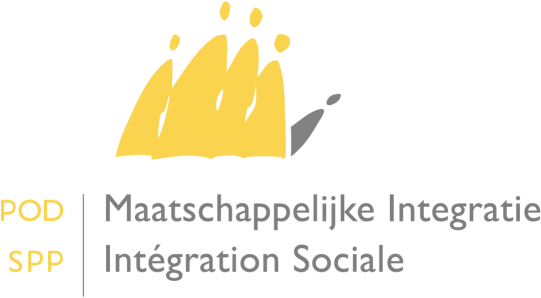 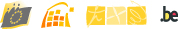 Dienst Inspectie van de POD MIDe gids van de waardes “score”Inhoudstafel Doelstellingen:I.1. Interne doelstellingen:I.1.1. Zorgen voor een kwalitatieve benadering van de interne werking van de OCMW’s.I.1.2. De dienst inspectie een nieuwe tool bezorgen. I.1.3. De POD MI een nieuwe tool bezorgen.I.1.4. De evoluties van de OCMW’s evaluerenI.2. Externe doelstellingen:De OCMW’s een middel tot analyse bezorgen.Keuze van de criteria:II.1. Algemene criteria:II.1.1. Beschikbaarheid.II.1.2. Kwaliteit.II.1.3. Naleven van de instructies.II.1.4. Naleven van de wetgeving waarop de controle betrekking heeft.Analyse van de cijfers:III.1. Toezien op de objectiviteit van de analyse.III.2. Bepalen van de Score.III.3. Mogelijkheid voor het OCMW om zich te rechtvaardigen.Opstellen van een databank:IV.1. Samenstelling van de databank.IV.2. Wanneer zal de inspecteur de databank invullen?IV.3. Verschillende manieren om deze databank te gebruiken.    IV.3.1. Analysetool voor de B.S.C.    IV.3.2. Gebruikt als alarmsignaal.    IV.3.3. Gebruikt als historiek.Hoofdstuk I. Doelstellingen: I.1. Interne doelstellingen:I.1.1. Zorgen voor een kwalitatieve aanpak van de interne werking van de OCMW’sDe analyse van alle materies die controleerbaar zijn en gecontroleerd worden door de Inspectiedienst (sociale dossiers, boekhouding, facturatie, diverse fondsen, enz.) moet er, op middellange termijn, voor zorgen dat er een globale en kwalitatieve benadering kan zijn van de bezochte OCMW’s. Deze score zal kunnen worden geraadpleegd als één van de elementen tot benadering van de analyse van de processen die werden uitgevoerd in het betrokken OCMW.I.1.2. De Dienst Inspectie een nieuwe tool bezorgenWanneer een inspecteur, momenteel, tijdens zijn bezoek een gebrek en/of slecht functioneren, vaststelt bij een OCMW doet hij deze vaststelling afzonderlijk en zonder mogelijke toetsing.Met deze nieuwe tool en deze kwalitatieve benadering van de OCMW’s zal voor de dienst een objectievere en meer concrete benadering mogelijk zijn van deze zelfde OCMW’s.Tot slot zal deze nieuwe tool eveneens helpen bij het opstellen van de toekomstige jaarplanning door extra elementen aan te brengen in verband met de risicoanalyse.I.1.3. Een tool bezorgen aan de POD MIMet behulp van deze tool zal de directie van de POD MI eveneens de situatie kunnen benaderen die de dienst Inspectie aantreft bij de OCMW’s.Zij zal merken dat bepaalde storingen en/of gebreken kunnen voorkomen in de bezochte centra.De Staf zal dan, in de gevallen waarvoor dit nodig is, maatregelen kunnen nemen met betrekking tot de OCMW’s die moeilijkheden ondervinden.I.1.4. De evolutie van de OCMW’s vaststellenDeze laatste interne doelstelling zal worden ontwikkeld op lange termijn. Om een evolutie van de OCMW’s te kunnen analyseren, moeten we wachten tot meerdere inspecties hebben plaatsgevonden in eenzelfde centrum.I.2. Externe doelstellingen:I.2.1. de OCMW’s een middel tot analyse bezorgenVia deze tool moet, samen met het OCMW waar een gebrek en/of defect werd vastgesteld, een oplossing worden gevonden voor de problemen die de dienst Inspectie aantreft tijdens de verschillende bezoeken ter plaatse en die eveneens worden vermeld in de analyse van de processen.Belangrijke opmerking:Deze databank, “Score van de OCMW’s” genoemd, is en blijft een intern instrument van de POD MI; de verzamelde inlichtingen zullen niet aan een externe instelling worden bezorgd.Hoofdstuk II. Keuze van de criteria: II.1. Algemene criteria:De dienst inspectie heeft 4 analysecriteria geselecteerd:II.1.1. Beschikbaarheid.Bij zijn aankomst in het OCMW zal de inspecteur de wil moeten ondervinden van de aanwezigen om samen te werken:De stukken zullen moeten zijn voorbereid vóór de aankomst van de inspecteur op zijn controleplaats.Tijdens de controle zal de inspecteur alle noodzakelijke en gevraagde extra informatie krijgen.II.1.2. Kwaliteit.De stukken die werden gevraagd toen de afspraak werd gemaakt en die ter plaatse worden bezorgd moeten kwaliteitsvol zijn, namelijk volledig, leesbaar en verdeeld in een logische orde.De inspecteur zal de bewijzen moeten terugvinden van een goede opvolging in de gecontroleerde documenten (bijv.: sociaal dossier, register, jaarrekening, grootboek, enz.).II.1.3. Naleving van de instructies.Wanneer er, aan het einde van de controle, en ondanks de uitgevoerde opzoekingen ter plaatse, nog inlichtingen moeten worden verstrekt, zal het OCMW deze ontbrekende elementen binnen de opgelegde termijn bezorgen, ofwel per post, ofwel per fax, ofwel per e-mail.II.1.4. Naleving van de wetgeving waarop de controle betrekking heeft.De inspecteur zal erg letten op de perfecte naleving van de wetgeving waarop de controle betrekking heeft.Hij zal er, indien nodig, op toezien of het OCMW wel degelijk bereid is om de wet te omzeilen.Hoofdstuk III. Analyse van de cijfers: III.1. Toezien op de objectiviteit van de analyse:Vanaf het ogenblik dat verschillende inspecteurs dezelfde vaststellingen doen in dezelfde materies met dezelfde controlecriteria zal de objectiviteit worden bereikt.III.2. Bepalen van de “SCORE”:Elke criterium zal dezelfde weging hebben.De mogelijke scores zijn: 0-1-2.Waarde “0” zal overeenkomen met “nihil”, waarde “1” met “gemiddeld” en waarde “2” met “zeer goed”.Aangezien er vier algemene criteria zijn, zullen er maximaal acht punten (4x2) kunnen worden toegekend wanneer de inspecteur de score opstelt.Vanaf het ogenblik dat het maximum dat kan worden bereikt in een materie acht is en wij acht à negen materies opsommen die aanleiding geven tot een inspectie kunnen de maxima van 64 punten (8x8) of van 72 punten (9X8) worden toegekend voor alle materies die kunnen gecontroleerd worden en die gecontroleerd worden.III.3. Mogelijkheid voor het OCMW om uitleg te geven:In bepaalde “abnormale” situaties die je tegenkomt in de bezochte OCMW’s kunnen zij uitleg geven.Bijvoorbeeld, wanneer een score zal worden vastgelegd tussen 12 en 18 zal het OCMW nadere toelichting kunnen geven om te weten of de situatie gekend is, occasioneel of structureel is en of er reeds aan gedacht is om ze te verhelpen.Deze vaststelling en wat eruit voortvloeit, kan geenszins de oorspronkelijk gegeven “SCORE” kunnen wijzigen.Hoofdstuk IV. Opstellen van een databank: IV.1. Samenstelling van de databank:Deze databank zal enerzijds de inlichtingen overnemen die verstrekt werden bij de controle en anderzijds de resultaten die voortkomen uit deze zelfde controles.IV.2. Wanneer zal de inspecteur de databank invullen?De inspecteur zal de tabel “SCORE” invullen wanneer hij het inspectieverslag ter ondertekening voorlegt.	IV.3. Verschillende manieren om deze databank te gebruiken:IV.3.1. Analysetool voor de B.S.C.Wanneer 100 % van de bezochte OCMW’s werden opgenomen in de tabel “SCORE” door de inspecteur die het dossier beheert, is de BSC groen.Wanneer tussen 85 en 100 % van de bezochte OCMW’s werd opgenomen in de tabel “SCORE” door de inspecteur die het dossier beheert, wordt de BSC oranje.Wanneer minder dan 85 % van de bezochte OCMW’s werden opgenomen in de tabel “SCORE” door de inspecteur die het dossier beheert, wordt hij rood. IV.3.2. Gebruikt als alarmsignaal.1°) Bij een score < 12 punten zal de inspectie hiernaar verwijzen in de STAFF van de directie die zal beslissen om al dan niet maatregelen te nemen.2°) bij een score > 12 punten, maar < 18 punten zal er intern overleg zijn tussen de inspecteur en het diensthoofd. Deze toestand zal eveneens in overweging moeten worden genomen bij de risicoanalyse wanneer de jaarplanning wordt opgesteld. IV.3.3. Gebruikt als historiek. Het feit dat je in de loop der jaren een historiek kan bijhouden in deze tabel zal het de inspectie mogelijk maken om de evolutie te analyseren van het werk dat de OCMW’s hebben geleverd en dat hierin kan vermeld worden.ANALYSETABEL VAN DE SCORE VOOR ALLE GECONTROLEERDE MATERIES:Controle-jaarOCMWRMI-DOSSIERSRMI-DOSSIERSRMI-DOSSIERSRMI-DOSSIERSRMI BOEKH. RMI BOEKH. RMI BOEKH. RMI BOEKH. BOEKH. WET VAN 02/04/1965BOEKH. WET VAN 02/04/1965BOEKH. WET VAN 02/04/1965BOEKH. WET VAN 02/04/1965MEDISCHE KOSTENMEDISCHE KOSTENMEDISCHE KOSTENMEDISCHE KOSTENSTOOKOLIESTOOKOLIESTOOKOLIESTOOKOLIEPARTICIPATIE EN SOCIALE ACTIVERINGPARTICIPATIE EN SOCIALE ACTIVERINGPARTICIPATIE EN SOCIALE ACTIVERINGPARTICIPATIE EN SOCIALE ACTIVERINGGAS EN ELEKTRICITEITGAS EN ELEKTRICITEITGAS EN ELEKTRICITEITGAS EN ELEKTRICITEITFEADFEADFEADFEADANALYSE PROCESANALYSE PROCESANALYSE PROCESANALYSE PROCESTOTAAL CRITERIA 0-1-2  CRITERIA 0-1-2  CRITERIA 0-1-2  CRITERIA 0-1-2 CRITERIA 0-1-2CRITERIA 0-1-2CRITERIA 0-1-2CRITERIA 0-1-2CRITERIA 0-1-2CRITERIA 0-1-2CRITERIA 0-1-2CRITERIA 0-1-2CRITERIA 0-1-2CRITERIA 0-1-2CRITERIA 0-1-2CRITERIA 0-1-2CRITERIA 0-1-2CRITERIA 0-1-2CRITERIA 0-1-2CRITERIA 0-1-2CRITERIA 0-1-2CRITERIA 0-1-2CRITERIA 0-1-2CRITERIA 0-1-2CRITERIA 0-1-2CRITERIA 0-1-2CRITERIA 0-1-2CRITERIA 0-1-2CRITERIA 0-1-2CRITERIA 0-1-2CRITERIA 0-1-2CRITERIA 0-1-2CRITERIA 0-1-2CRITERIA 0-1-2CRITERIA 0-1-2CRITERIA 0-1-220xxxxxxxx11111001110220110101212211212211211139/72